PENDAHULUANSemakin meningkatkan kekerasan dan bullying di sekolah membuat resah dan panik semua pihak. Terutama bagi orang tua siswa, mereka khawatir anaknya menajdi korban kekerasan dan bullying, padahal harapannya dapat belajar dengan baik, dengan perasaan nyaman dan aman. Kasus kekerasan dan bullying saat ini tidak melihat jenjang pendidikan dan usia. Bahkan perilaku siswa menjadi brutal sehingga kekerasan yang dilakukan oleh siswa kepada guru kini terjadi.Komisi Perlindungan Anak Indonesia (KPAI) pada Januari sampai April 2019 mencatat sebanyak 37 kasus kekerasan dan bullying terjadi di semua jenjang pendidkan. Kasus tertinggi terjadi di sekolah dasar yaitu sebanyak 25 kasus, sisanya terjadi pada jenjang sekolah menengah dan perguruan tinggi (Rahayu, 2019). Adapun jenis kekerasan dan bullying terbagi menjadi enam kategori, diantarnya 1) kasus anak korban kebijakan yang terjadi pada 4 bulan pertama tahun 2019, 2) kasus pengeroyokan, 3) kasus kekerasan fisik, 4) kasus kekerasan seksual, 5) kasus kekerasan psikis dan bullying, dan 6) kasus anak membully guru (Maradewa, 2019). Kemudian pada kasus siswa bully guru meningkat drastis pada tahun 2019 jika dibandingkan tahun 2018 yang hanya satu kasus anak sebagai pelaku bullying guru kemudian divideokan dan viral.Penelitian ini bertujuan untuk menganalisis tingkat keramahan lingkungan sekolah berdasarkan persepsi dan pengalaman siswa-siswa pada SMA di Kabupaten Bogor. Jumlah sampel yang digunakan dalam penelitian ini berjumlah 157 orang. Pengumpulan data dilakukan dengan menyebar kuesioner secara online menggunakan google formulir kepada siswa yang dipilih secara acak. Analisis data dilakukan dengan analisis deskriptif untuk melihat tingkat keramahan lingkungan sekolah.METODEPenelitian ini merupakan penelitian survey.  Penelitian survey adalah penelitian yang dilakukan untuk mendapatkan data dan informasi sesuai dengan fakta-fakta secara faktual baik tentang institusi sosial, ekonomi atau politik dari suatu kelompok atau suatu individu (Nazar, 2005; Asep, 2009). Penelitian survey ini dilakukan pada waktu tertentu (cross sectional) yaitu pada bulan januari 2021 kepada 157 siswa SMA di Kecamatan Ciawi Kabupaten Bogor.Pengumpulan data dilakukan dengan menyebar kuesioner secara online menggunakan google formulir kepada siswa yang dipilih secara acak. Deskripsi data terdiri dari dalam jenis kelamin, dan jenis sekolah. Digambarkan dalam tabel 1.Tabel 1. Profil RespondenAnalisis data dilakukan dengan menggunakan analisis deskripsi yaitu memberikan gambaran terhadap objek yang diteliti melalui data atau sampel yang telah terkumpul (Sugiyono, 2015). HASIL & PEMBAHASANHasilHasil penelitian ini dikelompokkan menjadi dua kategori, yaitu analisis persepsi siswa pada keramahan lingkungan sekolah dan analisis tingkat keramahan lingkungan sekolah yang diukur dengan indikator Iklim Sekolah Ramah Anak (ISRA).Persepsi Keramahan Lingkungan SekolahSuasana lingkungan sekolah yang aman, tertib, dan nyaman untuk siswa belajar dan menggali pengalaman belajar merupakan gambaran dari keramahan lingkungan sekolah. Lingkungan sekolah yang terhindar dari diskiriminasi pada anak, saling menolong, saling menghormati dan menjaga satu sama lain. Lingkungan sekolah seperti ini akan sangatlah membantu siswa dalam meingkatkan prestasi dan pengalaman belajarnya terutama dalam mengembangkan potensi yang dimiliki (Huang, Xiao, & Huang, 2013). Gambaran keramahan lingkungan sekolah dapat dilihat pada gambar 1.Gambar 1. Karakteristik Keramahan Lingkungan SekolahLingkungan sekolah yang penuh rasa aman ditandai dengan semua warga sekolah (kepala sekolah, guru, staf, dan siswa bahkan orang tua siswa) saling menjaga baik secara lisan maupun perilaku. Ketertiban dan Keamanan Belajar menjadi ciri khas lingkungan sekolah. Siswa merasa nyaman saat belajar di kelas maupun di luar kelas. Kualitas lingkungan seperti ini akan cenderung membangun prestasi siswa (Hoy & Miskel, 2013).Dukungan Guru ditandai dengan semangat yang tinggi saat menjalankan tugas dan perannya sebagai pembimbing siswa, mampu bekerjasama dengan guru lainnya dan saling mendukung satu sama lain dalam mengembangkan potensi siswa dan senantiasa meluangkan waktu untuk memberikan arahan, bimbingan serta menjaga siswa. Selain itu juga guru berkomitmen untuk kemajuan dan prestasi siswa, serta pemberian layanan kepada siswa tanpa diskriminasi.Hubungan sosial individu di sekolah ditandai dengan perilaku yang ramah saat bertemu dengan sesama guru, pimpinan dan staf bahkan dengan siswa. Mengucapkan salam dan bertanya kabar satu sama lain. Selain itu juga, penerimaan yang baik dari guru-guru atau staf kepada siswa. Rendahnya sikap senioritas dalam hubungan kegiatan organisasi dan sosial siswa.Suasana kekeluargaan; ditandai dengan perilaku bersahabat diantara guru dengan siswa sehingga suasana menjadi akrab, harmonis dan menyenangkan. Guru dan siswa satu sama lain saling mengenal dengan baik, selain itu juga siswa saling mendukung satu sama lain dalam berbagai urusan.Analisis Tingkat Keramahan Lingkungan SekolahAnalasis deskripsi digunakan untuk melihat tingkat keramahan lingkungan sekolah. Melihat nilai mean, lalu dikonfirmasi dengan tabel kategori tingkat keramahan lingkungan sehingga dapat menggambarkan bagaimana tingkat keramahan lingkungan sekolah.Berdasarkan analisis yang dilakukan dapat dilihat pada gambar di bawah ini:Tabel 2. Karakteristik Suasan Lingkungan SekolahTabel 2 di atas menunjukkan ada masalah terkait dengan suasna lingkunga di sekolah, dimana tingkat ejekan ras, fisik, busana bahkan seksualitas dalam status sedang. Artinya bahwa siswa mengalami ejekan yang serius terkait ras, fisik, busana bahkan seksualitas di sekolah. Selain itu juga terjadi masalah tentang suasana tidak nyama bagi siswa, dimana suasana tidak nyaman ini berada pada status sedang. Hal ini menunjukkan siswa mengalami rasa tidak nyama saat berada di sekolah karena mengalami bullying di sekolah.Tabel 3. Dukungan Guru Terhadap Keramahan Lingkungan SekolahKaitannya dengan dukungan guru dalam pembentukan lingkungan yang ramah bagi siswa juga masih terjadi masalah. Dikriminasi perhatian guru pada siswa masih terjadi. Hal ini ditunjukkan dengan temuan penelitian terkait hal ini yaitu berada pada tingkat sedang.Tabel 4. Interaksi Sosial di SekolahMeskipun rasa aman berada di sekolah karena ada guru dan staf yang melindungi dan merasa dihormati sebagi siswa berada pada kategori tinggi. Namun masih terjadi ejekan dan perasanan tidak nyaman karena masih adanya bullying.Suasana kekeluargaan di sekolah juga menjadi salah satu ukuran keramahan lingkungan sekolah. Berkaitan dengan hal ini, temuan pnelitian ditunjukkan pada tabel 5 di bawah ini:Tabel 5. Suasana Kekeluargaan di SekolahPembahasanLingkungan dengan penuh rasa aman di sekolah dapat ditunjukkan dengan perhtian guru dan staf dalam melindungi siswa saat merasa ada ancaman atau ejekan dari siswa lain. Perhatian penuh dari sekolah pada hal-hal yang bersifat bullying dan diskriminasi. Selain itu guru juga meberi bantuan kepada siswa yang membutuhkan dengan segera. Hal ini sebagi bentuk dukungan guru terhadap siswa. Siswa merasa mendapat perhatian yang baik, sehingga siswa tidak merasa takut saat melaporkan jika terjadi penindasan pada salah seorang siswa. Hubungan yang harmonis dan ramah serta akrab diantara siswa, bahkan dengan guru dan staf sekolah. Selain itu, tidak ada tindakan senioritas di sekolah baik dalam kegiatan organisasi maupun interaksi di luar organisasi.Pola interaksi kebalikan dari lingkungan tidak ramah adalah lingkungan yang tidak aman bagi siswa di sekolah. Suasana dan kondisi sekolah yang penuh dengan bullying dan diskriminasi pada siswa-siswanya. Terjadi ejekan baik secara fisik maupun pakaian kepada siswa-siswa di sekolah. Bahkan masih terjadi pelecehan seksual baik secara verbal maupun nonverbal. Lingkungan kebalikan dari sekolah ramah anak juga menggambarkan dukungan guru yang kurang baik, terjadi diskriminasi dalam perhatian guru bahkan siswa merasa kesulitan dalam berkonsultasi kepada guru.SIMPULANBerdasarkan temuan dan pembahasan penelitian dapat disimpulkan bahwa tingkat keramahan lingkungan sekolah pada SMA di Kecamatan Ciawi berada pada kategori tinggi. Keramahan lingkungan sekolah ini digambarkan dengan empat dimensi utama yaitu lingkungan yang aman bagi anak, dukungan guru, hubungan sosial individu dan suasana kekeluargaan di sekolah. Meski demikian, masih ada siswa yang merasa tidak nyaman karena bullying dan perlakuan diskriminasi dan ejekan selama di Sekolah.DAFTAR PUSTAKABisri, Hasan. 2017. Penilaian Otentik: Praktis dan Mudah. Bogor: Unida Press.Daryanto, & Tarno, H. (2015). Pengelolaan Budaya dan Iklim Sekolah. Yogyakarta: Gava Media.Hoy, W. K., & Miskel, C. G. (2013). Educational Administration, Theory, Research, and Practice. New York: McGraw Hill.Maradewa, R. Catatan KPAI di Hardiknas: Kasus Anak Bully Guru Meningkat Drastis. Ditayangkan 4 Mei 2019 pada diakses tanggal 16 Agustus 2019.Nazar, Moh (2003). Metode Penelitian, Jakarta: PT Bhakti Indonesia.Rahayu, L. S. KPAI: Angka Kekerasan pada Anak Januari-April 2019 Masih Tinggi. Ditayangkan 2 Mei 2019 pada news.detik.com/news/berita diakses tanggal 16 Agustus 2019.Setyawan, D. Sekolah Ramah Anak. Ditayangkan 21 Juli 2017 pada diakses tanggal 16 Agustus 2019.Sugiyono. (2015). Metode Penelitian Pendidikan (Pendekatan Kuantitatif, Kualitatif dan R&D). Bandung: Alfabeta.Suherman, I. (2018). Pengelolaan Program Ulangan Harian Bersama (UHB) Sebagai Upaya Meningkatkan Motivasi Belajar Siswa. Tadbir Muwahhid, 2(2), 132-143.Tubbs, J. E., & Garner, M. (2008). The Impact of School Climate on School. Journal of College Teaching & Learning, 17-26.Widipedia Indoensia, Kekerasan. Diakses pada tanggal 17 Agustus 2019 melalui laman https://id.wikipedia.org/wiki/KekerasanBappenas, et al., (2015). Panduan Sekolah Ramah Anak. Deputi Tumbuh Kembang Anak, Kementerian Peberdayaan Perempuan Dan Perlindungan Anak RI.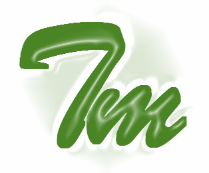 TADBIR MUWAHHIDp-ISSN 2579-4876 | e-ISSN 2579-3470ojs.unida.ac.id/jtmTADBIR MUWAHHIDp-ISSN 2579-4876 | e-ISSN 2579-3470ojs.unida.ac.id/jtmAnalisis Tingkat Keramahan Lingkungan Sekolah pada Sekolah Menengah AtasGugun Gunadi1, Irman Suherman2Manajemen Pendidikan Islam, Universitas Djuanda BogorJl. Tol Ciawi No. 1 Kotak Pos 35 Ciawi Bogor 16720Analisis Tingkat Keramahan Lingkungan Sekolah pada Sekolah Menengah AtasGugun Gunadi1, Irman Suherman2Manajemen Pendidikan Islam, Universitas Djuanda BogorJl. Tol Ciawi No. 1 Kotak Pos 35 Ciawi Bogor 16720Analisis Tingkat Keramahan Lingkungan Sekolah pada Sekolah Menengah AtasGugun Gunadi1, Irman Suherman2Manajemen Pendidikan Islam, Universitas Djuanda BogorJl. Tol Ciawi No. 1 Kotak Pos 35 Ciawi Bogor 16720Volume T Nomor MBulan 20xx: yy-zzDOI: 10.30997/jtm.v%i%.xxxxArticle HistorySubmission: 00-00-0000Revised: 00-00-0000Accepted: 00-00-0000Published: 00-00-0000Kata Kunci:Iklim Sekolah, Sekolah Ramah AnakKeywords:School climate, child friendly school.Korespondensi:(Gugun Gunadi)(Telp.085233651118)(gunaditea234@gmail.com)Volume T Nomor MBulan 20xx: yy-zzDOI: 10.30997/jtm.v%i%.xxxxArticle HistorySubmission: 00-00-0000Revised: 00-00-0000Accepted: 00-00-0000Published: 00-00-0000Kata Kunci:Iklim Sekolah, Sekolah Ramah AnakKeywords:School climate, child friendly school.Korespondensi:(Gugun Gunadi)(Telp.085233651118)(gunaditea234@gmail.com)Abstrak: Tujuan penelitian ini adalah untuk menganalisis tingkat keramahan lingkungan sekolah dengan instrument iklim sekolah ramah anak (ISRA) berdasarkan persepsi dan pengalaman siswa-siswa pada SMA di Kabupaten Bogor. Jumlah sampel yang digunakan dalam penelitian ini berjumlah 157 orang. Pengumpulan data dilakukan dengan menyebar kuesioner secara online menggunakan google formulir kepada siswa yang dipilih secara acak. Analisis data dilakukan dengan analisis deskriptif untuk melihat karakteristik keramahan lingkungan sekolah dan tingkat keramahan lingkungan sekolah. Hasil penelitian menunjukkan bahwa keramahan lingkungan sekolah SMA di Kabupaten Bogor berada pada kategori tinggi. Keramahan lingkungan sekolah digambarkan dengan empat dimensi utama yaitu lingkungan yang aman bagi anak, dukungan guru, hubungan sosial individu dan suasana kekeluargaan di sekolah. Meski demikian, masih ada siswa yang merasa tidak nyaman karena bullying dan perlakuan diskriminasi dan ejekan selama di Sekolah.Volume T Nomor MBulan 20xx: yy-zzDOI: 10.30997/jtm.v%i%.xxxxArticle HistorySubmission: 00-00-0000Revised: 00-00-0000Accepted: 00-00-0000Published: 00-00-0000Kata Kunci:Iklim Sekolah, Sekolah Ramah AnakKeywords:School climate, child friendly school.Korespondensi:(Gugun Gunadi)(Telp.085233651118)(gunaditea234@gmail.com)Volume T Nomor MBulan 20xx: yy-zzDOI: 10.30997/jtm.v%i%.xxxxArticle HistorySubmission: 00-00-0000Revised: 00-00-0000Accepted: 00-00-0000Published: 00-00-0000Kata Kunci:Iklim Sekolah, Sekolah Ramah AnakKeywords:School climate, child friendly school.Korespondensi:(Gugun Gunadi)(Telp.085233651118)(gunaditea234@gmail.com)Abstract: The purpose of this study was to analyze the level of school environmental friendliness with the child-friendly school climate instrument (ISRA) based on the perceptions and experiences of high school students in Bogor. The number of samples used in this study amounted to 157 students. The data was collected by distributing questionnaires online using google forms to randomly selected students. Data analysis was carried out by descriptive analysis to see the characteristics of the school's environmental friendliness and the level of environmental friendliness of the school. The results showed that the environmental friendliness of high school schools in Bogor was in the high category. The friendliness of the school environment is described by four main dimensions, namely a safe environment for children, teacher support, individual social relationships and a family atmosphere at school. However, there are still students who feel uncomfortable because of bullying and discrimination and ridicule while in school.Jumlah%Jenis KelaminLaki-Laki4729,9Perempuan11070,1Asal SekolahSMA5537,6MA5935,0SMK4327,4MeanStatusRasa aman berada di sekolah karena ada guru dan staf yang melindungi2,6TinggiMerasa di hormati sebagai siswa2,5TinggiTingkat ejekan ras, fisik, busana dan seksualitas1,6SedangMerasa tidak nyaman karena ada siswa yang membully1,4SedangMeanStatusBantuan guru kepada siswa yang sedang diejek2,5TinggiGuru memberikan pemahaman bahwa perilaku bullying adalah tidak baik2,8TinggiDiskriminasi perhatian guru pada siswa1,7SedangMeanStatusRasa aman berada di sekolah karena ada guru dan staf yang melindungi2,6TinggiMerasa di hormati sebagai siswa2,5TinggiTingkat ejekan ras, fisik, busana dan seksualitas1,6SedangMerasa tidak nyaman karena ada siswa yang membully1,4SedangMeanStatusPerhatian Guru2,6TinggiTidak ada jarak antara siswa dan guru2,1TinggiSiswa merasa tidak dikenal oleh guru1,8Sedang